                                                                 ПроектО признании утратившим силу постановления администрации Порецкого муниципального округа от 10.02.2023 № 115 «О  внесении  изменений в постановление администрации Порецкого района Чувашской Республики от 21.01.2019 № 14 «О муниципальной программе Порецкого района Чувашской Республики «Социальная поддержка граждан Порецкого района Чувашской Республики»	Администрация Порецкого района  п о с т а н о в л я е т:	1. Признать утратившим силу постановление администрации Порецкого муниципального округа от 10.02.2023 № 115 «О  внесении  изменений в постановление администрации Порецкого района Чувашской Республики от 21.01.2019 № 14 «О муниципальной программе Порецкого района Чувашской Республики «Социальная поддержка граждан Порецкого района Чувашской Республики».	2. Настоящее постановление вступает в силу со дня его официального опубликования в издании «Вестник Поречья» и подлежит размещению на официальном сайте Порецкого муниципального округа в информационно-телекоммуникационной сети «Интернет».Глава Порецкого муниципального округа                                                               Е.В. Лебедев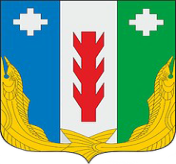 Администрация Порецкого муниципального округа Чувашской РеспубликиПОСТАНОВЛЕНИЕ_________2023 № ___с. ПорецкоеЧăваш РеспубликинПăрачкав муниципалитет округӗн администрацийĕЙЫШĂНУ    _________2023 № ___Пăрачкав сали